Teden: 16. 3. – 20. 3. 2020                                  TOREK, 17. 3. 2020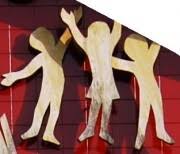 Osnovna šola Antona Martina Slomška Vrhnika                                     4.a    Lidija Lenarčič  SLOVENŠČINAP. Suhodolčan: Ti kanta požrešnaPonovno preberi besedilo. Nato ga ustno obnovi.Za delo lahko izbiraš med nalogama:V zvezek zapiši odgovore na vprašanja, ki jih najdeš v berilu na strani 61. aliNapiši pdobno zgodbo, kot jo je zapisal Suhodolčan, le da bo imel glavno besedo drug predmet.Odgovor na vprašanje za ponedeljek: Dela, ki jih je pisatelj napisal so tudi: 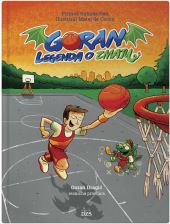 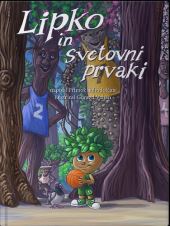 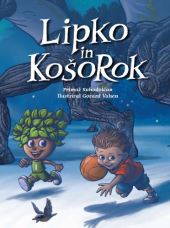 MATEMATIKANariši daljico AB v poševni legi. Z geotrikotnikom ji nariši vzporedno daljico CD. Matematično zapiši njuno medsebojno lego.                                             C      x                       A   x                                                                                  X  D                                                                        X   B            AB II CDReši naloge: SDZ 23 / 3 Določi polje, v katerem se nahaja lik. Glej primer.SDZ 23 / 4  Pri risanju likov uporabi šablono in ošiljen svinčnik.SDZ 24 / 1, 2  Piši s pisanimi črkami.SDZ 25 / 3       Nekateri učenci imate posamezne vaje že rešene, zato lahko ponoviš pravokotnost in vzporednost ter narediš nekaj nalog z interaktivnimi vajami: http://www.e-um.si/lessons/815/index.htmlGLASBENA UMETNOSTDelovni zvezek str. 40 – 45.Preberi besedilo na strani 40 in 41.Reši nalogo na strani 41. Pesem poslušaš na Radovednih 5 https://www.radovednih-pet.si/seznam-vsebin/4/glasba-4 (interaktivno gradivo z multimedijsko vsebino).Reševanje nalog na strani 42: 2. naloga: nalogo lahko izvedeš z družinskimi člani. 3. naloga: nalogo reši in uporabi malce domišljije. Delovni zvezek str. 43. – Poslušaj pesem: Papagenova predstavitvena pesem. Besedilo je na strani 44 https://www.radovednih-pet.si/seznam-vsebin/4/glasba-4Pesem večkrat zapoj.V zvezek za GUM ilustriraj pesem. Zapiši naslov: Papagenova predstavitvena pesemDelovni zvezek stran 45: 5. naloga; reši križanko. V pomoč ti je besedilo na str. 40 in 41. NARAVOSLOVJE IN TEHNIKA 2 uriGibamo se na različnih površinahPreberi besedilo v U str. 50 in ustno odgovori na vprašanjaOd česa je odvisno gibanje? Katere površine so najprimernejše za hojo in tek? Zakaj?Katere površine so primerne za vožnjo z različnimi vozili, kolesarjenje ali rolanje? Zakaj? Kakšna je betonirana/asfaltirana/tlakovana/makadamska cesta? Pripovedujte o svojih izkušnjah. Kakšne so ceste v okolici šole?Katera vožnja je udobnejša – po betonirani/asfaltirani/tlakovani ali po makadamski cesti? Katera sila ovira gibanje, kadar se drgneta dva hrapava predmeta?Zakaj sani in drsalke lažje drsijo po ledu kot po asfaltu?V učbeniku na str. 52 preberi dve zanimivosti in naredi poizkus z radirko.Nato odgovori na vprašanja, vprašanja tudi prepiši.Zapis v zvezek.            HOJA                                                                                                       KOLESARJENJE                                                                                                                                                               	ROLANJE                                                                                                                                                          TEK                                                                                                                              CESTNI PROMET                                                                                           Želim ti uspešno učenje in te lepo pozdravljam z mislijo: Kdor se zna učiti, zna dovolj.                                                          Henry Brooks Adam